Anmeldung: Eingangstest Sportprofil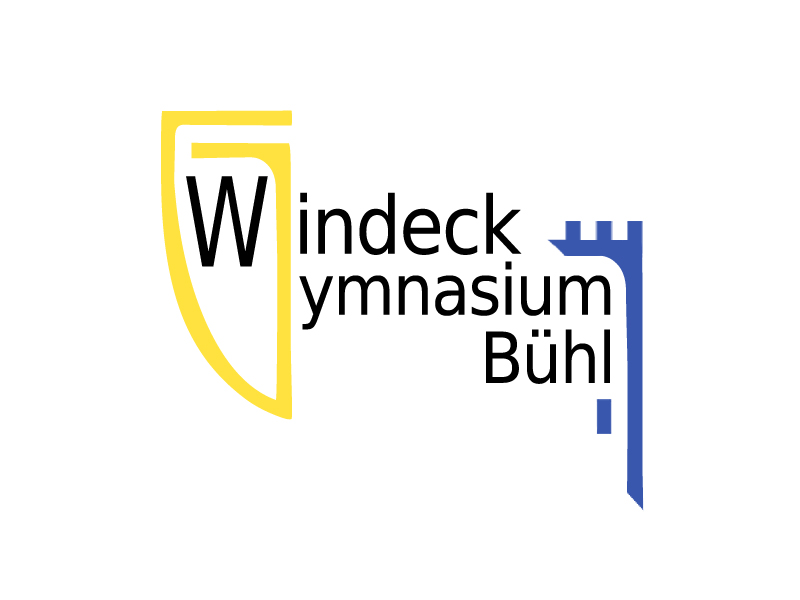 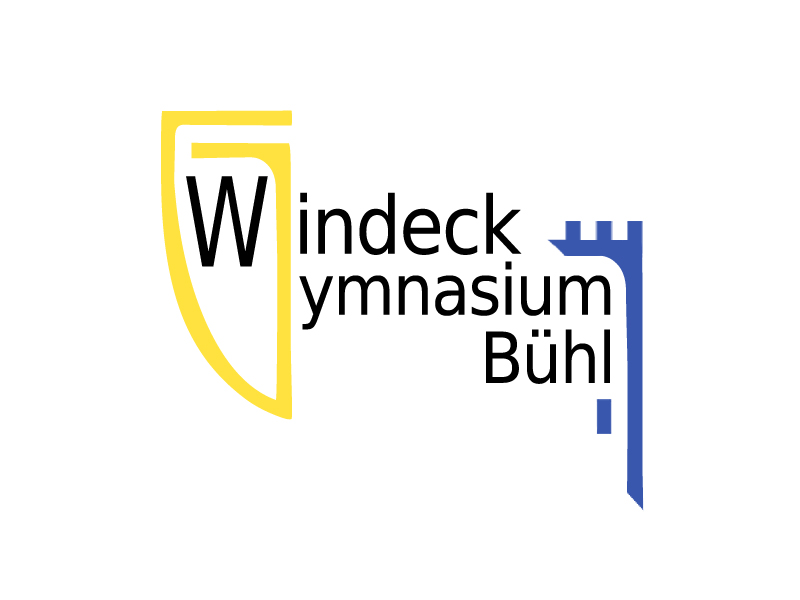 Liebe Schülerinnen und Schüler, liebe Eltern, im kommenden Schuljahr wird es am Windeck-Gymnasium die zweite Sportprofilklasse geben. Die zukünftigen 8-Klässler/innen, die sich für das Sportprofil interessieren, müssen, um dafür zugelassen zu werden, einen Sporteingangstest absolvieren. Dieser Test wird, wenn es die pandemische Lage zulässt, am 23.06.22 stattfinden. Alle Infos zum Sportprofil und zum Testverfahren finden Sie/findet ihr auf unserer Homepage ( http://www.windeck-gymnasium.de/ueber-uns/sportprofil/ ).Die Anmeldung für den Sporteingangstest muss bis spätestens Freitag, 13.05.22, erfolgen. Das sich auf der nächsten Seite befindende Formular sollte entweder per Mail an timo.ullrich@windeck-gymnasium.de oder  per Post (Adresse: Windeck Gymnasium, Humboldtstr.3, 77815 Bühl; z.Hd. Timo Ullrich) an uns gesandt werden. Die personenbezogenen Daten werden nicht an Dritte weitergegeben und dienen lediglich der Kontaktaufnahme. Wir freuen uns auf zahlreiche Teilnehmerinnen und Teilnehmer!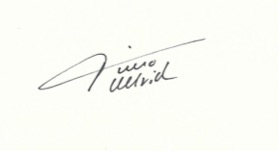 ______________________________________________Timo Ullrich (Verantwortlicher Lehrer für das Sportprofil)Hiermit melden wir unsere Tochter/unseren Sohn __________________________________für den Sporteingangstest am Windeck-Gymnasium an. Personenbezogene Daten: Name, Vorname des Kindes: Klasse:Schule:Straße, Hausnummer: PLZ, Wohnort:Name, Vorname eines Elternteils/beider Elternteile:______________________________________________________________________________________________________________________________________________________Mailadresse eines Elternteils/beider Elternteile: ______________________________________________________________________________________________________________________________________________________Telefonnummer eines Elternteils/beider Elternteile:_________________________________________________________________________________________________________________________________________________________________________________Datum, Unterschrift 	